Convention de partenariat  Relative à “la mise en place d’un dispositif pour permettre d’offrir un service de connexion solidaire pour les publics en situation de précarité et d’exclusion numérique”Entre les soussignés : D’une part, EMMAÜS CONNECT association Loi 1901 immatriculée sous le n° de SIRET : 792 272 916 00034 dont le siège est situé au : 69/71 rue Archereau 75019 Paris représentée par Charlotte Bougenaux et Marie Cohen-Skalli, co-directrices, ci-après « Emmaüs Connect »Et :D’autre part, (nom structure) dont le Siège est situé (adresse) représentée par : (nom et fonction), ci-après nommée la « Structure partenaire »Ensemble dénommées les « Parties ». Il est convenu ce qui suit :  ARTICLE 1 : OBJET DE LA CONVENTION Cette convention a pour objet de définir les conditions de mise en place d’un dispositif permettant d’offrir un service de connexion solidaire pour les publics en situation de précarité et d’exclusion numérique (ci-après la « Convention »). Elle fixe notamment les engagements réciproques des Parties. Ce dispositif permet au public de la Structure partenaire d’accéder aux offres d’accès téléphonie et internet à prix solidaires concernant : Les Carte SIM téléphonie/Internet ;Les Recharges Prépayées téléphonie/Internet. Ces offres d’accès à prix solidaires constituent ensemble les « Produits solidaires ». Dans une seconde étape, et si la Structure partenaire le souhaite, l’objet de la présente Convention pourra être étendu afin d’aider la mise en place d’un accompagnement numérique. Celui-ci se fera en lien avec les personnes désignées en interne pour mettre en place le projet, à savoir notamment les salariés, bénévoles, alternants etc… Le périmètre sera en amont étudié et validé par le coordinateur de la Structure partenaire ainsi que par les membres de l’équipe indiqués comme porteur(euse)s du projet. Un dispositif spécifique pourra alors être proposé à la Structure partenaire et fera l’objet d’un avenant à la Convention.La présente Convention définit et encadre ainsi les modalités d’intervention et de paiement pour la mise en œuvre des actions définies à l’Article 4 pour la durée prévue à l’Article 7.La présente Convention a pour objet de confier la mission de fourniture de Produits solidaires à la Structure partenaire (ci-après la « Mission »). ARTICLE 2 : DESCRIPTION DE LA MISSIONLa Mission peut être financée au choix de la Structure partenaire, soit par cette dernière, soit par ses bénéficiaires.Il s’agira plus particulièrement de :Donner ou vendre des recharges prépayées pour un maximum de trente (30) euros  par personne et par mois. Au-delà d’un seuil de mille cinq cents (1500) recharges vendues à prix solidaire par la Structure partenaire, Emmaüs-Connect se réserve le droit de limiter les quantités disponibles selon son stock ;Faire la demande d’activation et vendre des cartes SIM dans la limite d’une carte SIM par bénéficiaire ;Réorienter si nécessaire les bénéficiaires sur les différents points d’accueil d’Emmaüs Connect pour l’accompagnement aux compétences numériques de base.Cette activité de fourniture/livraison sera réalisée par le biais d’une plateforme en ligne mise à disposition par Emmaüs Connect (ci-après la « Plateforme »).Cette Plateforme permet à la Structure partenaire d'accéder :à des supports de formation ;à des ressources en ligne ;à de la connexion à tarif solidaire.Non lucrativitéLa Structure partenaire peut être amenée à exercer une activité de vente. Cette activité peut être considérée comme non lucrative, sous les réserves et précisions suivantes :Elle est proposée par une association ayant une gestion désintéressée ;Les bénéficiaires sont des personnes en situation de grande exclusion, en insertion socio-professionnelle ou en grande fragilité budgétaire ;Les prix pratiqués sont significativement inférieurs à ceux pratiqués sur le marché de la téléphonie mobile.ARTICLE 3 : LIEUX D’INTERVENTION Le site d’intervention de la Structure Partenaire pour la réalisation des ventes/dons est la Plateforme, disponible à l’adresse suivante : (adresse du site de ventes)Le site de livraison des Produits solidaires à la Structure partenaire est : (adresse de la livraison) ARTICLE 4 : ETAPES DE MISE EN OEUVRE DE LA MISSION ET RESPONSABLE ASSOCIÉ ARTICLE 4.1 Engagements de la Structure partenaireLe public objet du dispositif L’accès aux offres Emmaüs Connect est limité au public suivi par la Structure partenaire. De par son activité, cette structure accueille des personnes en situation de précarité sociale et/ou financière et potentiellement numérique.La Structure partenaire s’engage formellement à donner accès aux offres de recharges Emmaüs Connect uniquement à des personnes en situation de précarité sociale et économique et à mettre en place toutes les mesures nécessaires pour écarter tout risque d’utilisation des moyens mis à sa disposition dans un but autre que l’aide aux Bénéficiaires du dispositif. Cet engagement constitue un élément déterminant du consentement d’Emmaüs Connect. A cet effet :- la Structure partenaire garantit qu’elle conservera à l’abri les Produits solidaires non encore utilisées ; - la Structure partenaire garantit que des moyens sécurisés seront mis en œuvre pour l’accès à la Plateforme (et notamment : non divulgation des identifiants et mot de passe) ;- si la Structure partenaire souhaite vendre les Produits solidaires à ses bénéficiaires, la Structure partenaire garantit n’effectuer aucune vente à des tarifs autres que ceux auxquels elle les a achetés sur la Plateforme et à des bénéficiaires autres que ceux prévus par la présente Convention ;- la Structure partenaire garantit qu’elle mettra tout en œuvre pour éviter les fraudes, vols et reventes des Produits solidaires;- la Structure partenaire s’engage à mettre en place un moyen de suivi de ses bénéficiaires pour contrôler la limite de ventes mensuelles par bénéficiaire qui ne devra pas dépasser un maximum de trente (30) euros par personne et par mois. (Exemple : nom/numéro de commande sur la boutique en ligne et/ou numéro de recharge fournie).Dans le cas contraire, Emmaüs Connect se réserve le droit de mettre fin à la présente Convention, en respectant un préavis de 8 (huit) jours à compter de l’envoi d’un mail constatant le manquement à l’interlocuteur identifié à l’article 5, et se réserve le droit de demander réparation du préjudice.ARTICLE 4.2  Réalisation de la Mission confiée à la Structure partenaire Les conditions de réalisation de la Mission décrites ci-dessous peuvent être amenées à évoluer. Emmaüs Connect s’engage à en avertir la Structure partenaire. Celle-ci s’engage à mettre en place ces évolutions. Dans l’hypothèse où cette évolution ne conviendrait pas à la Structure partenaire, la présente Convention prendrait automatiquement fin dans un délai de deux (2) mois à compter de la notification de l’évolution à la Structure partenaire.ARTICLE 4.2.1 Les modalités de mise en œuvre du dispositifARTICLE 4.2.2 Les modalités de ventes de recharges/activation de carte SIM SFR ARTICLE 4.2.3 Les modalités de facturation et livraison de cartes SIM SFR sont les suivantes :Règles de venteEmmaüs Connect s’engage à fournir à la Structure partenaire, les Produits solidaires selon les commandes passées sur la Plateforme en ligne dans la limite des stocks disponibles.Les Produits solidaires sont vendus à des tarifs solidaires définis par Emmaüs Connect. Emmaüs Connect se réserve la possibilité de modifier, à la baisse ou à la hausse, les prix des recharges téléphoniques. En cas d’intégration de nouveaux Produits solidaires, de changement de tarifs, d’ajouts de capacité des recharges (extension de données) ou de durée, les évolutions seront communiquées à la Structure partenaire via email. Un message sera également posté sur la Plateforme en ligne.ARTICLE 5 : COORDINATION/ RÉFÉRENT DU PROJET La coordination de la Convention est assurée :Pour Emmaüs Connect par : (nom responsable EC / téléphone / Email)Pour la  Structure partenaire par : (nom responsable structure / téléphone / Email)La Structure partenaire, s’engage à désigner un/une interlocutrice principale qui aura les droits d’accès à la Plateforme de vente/livraison en ligne avec un compte spécifique. Si cette personne est différente du référent de la Structure partenaire : (nom responsable Structure partenaire / téléphone / Email), ci-après l’ « Interlocuteur »).Cet Interlocuteur aura en charge la centralisation des questions de ses bénéficiaires et répercutera à Emmaüs Connect, par le biais de la Plateforme en ligne, celles auxquelles il n’a pas pu donner réponse. L’Interlocuteur transmet ensuite la réponse aux demandeurs.Emmaüs Connect et la Structure partenaire s’engagent à s’informer mutuellement en cas d’absence ou de changement au sein de l’équipe d’intervention d’Emmaüs Connect ou de la  Structure partenaire.ARTICLE 6 : FINANCEMENT ET RÈGLEMENTEmmaüs Connect suivra les conditions de réalisation de la Mission présenté à l’Article 4.2.3 pour adresser les factures mensuelles relatives aux ventes de Produits solidaires La facture sera établie mensuellement selon le modèle présenté en Annexe 1 et sera adressée à  la Structure partenaire par : (nom responsable Emmaüs Connect / téléphone / Email)La facture devra être réglée  dans un délai de 30 (trente) jours après la date d’émission de la facture. Si ce délai ne devait pas être respecté et après l’envoi d’un mail de rappel, Emmaüs Connect peut unilatéralement décider de ne plus approvisionner la Structure partenaire. La Structure partenaire est responsable de l’encaissement des Produits solidaires et du contrôle des écarts de caisse.ARTICLE 7 : DURÉE DE LA CONVENTIONLa présente Convention est établie pour une durée de douze (12) mois à compter de sa date de signature et sera reconduite tacitement à défaut de dénonciation par l’une ou l’autre des Parties.  A l’expiration de cette première période de douze (12) mois, la Convention pourra être résiliée à tout moment par l’une ou l’autre des Parties, sous réserve du respect d’un préavis de deux (2) mois à compter de la réception de la notification qui sera faite par courriel aux interlocuteurs respectifs mentionnés à l’article 5.ARTICLE 8 : RESILIATIONChacune des Parties pourra résilier de plein droit la présente Convention en cas de manquement de l’autre Partie à ses obligations.La résiliation en cas de manquement interviendra dans le délai de huit (8) jours à compter de l’envoi d’un simple courriel à :- l’adresse email du référent mentionné à l’Article 5 pour la Structure partenaire en cas de résiliation par Emmaüs Connect - l’adresse email du référent mentionné à l’Article 5 pour Emmaüs Connect en cas de résiliation par la Structure partenaire.ARTICLE 9 : RESPONSABILITE- GARANTIEDans les rapports entre les Parties, chaque Partie est responsable des fautes commises dans l’exécution ou à l’occasion de l’exécution de ses prestations. 	Chaque Partie est en ce sens responsable des conséquences de ses fautes ayant causé un dommage direct, certain et prévisible à l’autre Partie.Aucune Partie ne pourra être tenue responsable de tous les dommages indirects ou imprévisibles, en ce compris les préjudices de tiers à la Convention.  Emmaüs Connect s’engage à faire ses meilleurs efforts afin que la Plateforme fonctionne dans les meilleures conditions. Néanmoins, la Structure partenaire reconnaît qu’Emmaüs Connect ne peut être en mesure de garantir que la Plateforme sera exempte de bugs ou fonctionnera sans interruption. En aucun cas, dans l’éventualité d’une rupture de stock ou autres impossibilités de fournir les Produits solidaires commandés, notamment en cas de panne technique du réseau de vente SFR, Emmaüs Connect ne pourra être également tenue responsable.Emmaüs Connect ne fournit aucune garantie quant aux Produits solidaires achetés par le biais de la Plateforme. Emmaüs Connect ne pourra en aucun cas être tenue responsable d’un défaut concernant l’un des Produits solidaires, SFR restant pleinement responsable de ses produits.ARTICLE 10 : PROTECTION DES DONNÉES PERSONNELLES Les Parties s’engagent à respecter la réglementation en vigueur en matière de protection des données personnelles, dont le règlement général pour la protection des données (RGPD – UE n° 2016/679 du 27 avril 2016) et la Loi Informatique et Liberté (Loi n° 78-17 du 6 janvier 1978 relative à l’informatique, aux fichiers et aux libertés).Notamment, elles s’engagent à mettre en œuvre toutes les mesures nécessaires pour préserver la sécurité, et la confidentialité des données à caractère personnel auxquelles elles pourraient accéder ou qu’elles pourraient échanger dans le cadre de l’exécution de la présente Convention (ci-après les « Données personnelles »).Chaque Partie est en effet susceptible de collecter et traiter, en tant que responsable de traitement, certaines Données Personnelles relatives aux préposés de l’autre Partie, son personnel, ses agents, ses mandataires et/ou ses sous-traitants. Les Parties s’engagent à utiliser ou exploiter les Données personnelles uniquement pour les besoins de l’exécution de la Convention.Les Parties conservent ces données à caractère personnel pour la durée légale applicable au regard de la finalité poursuivie.Conformément à la réglementation applicable à la protection des données à caractère personnel, les personnes concernées disposent d’un droit d’accès, de rectification, d’effacement, de limitation, d’opposition concernant le traitement de leurs données à caractère personnel ainsi qu’un droit à la portabilité de celles-ci. Ces droits peuvent être exercés à l’égard de chacune des Parties en adressant une réclamation écrite auprès de l’adresse prévue en première page du présent Contrat. ARTICLE 11 : CONFIDENTIALITÉLes Parties s’engagent, pendant toute la durée de la Convention et après la fin des relations contractuelles pendant une durée de deux (2) ans, pour quelque cause que ce soit, à ne pas divulguer à un tiers, à titre gratuit ou onéreux, sous quelque forme que ce soit, sans autorisation écrite préalable de l’autre Partie, les informations, documents, ou données mis à sa disposition par l’une des Parties ou obtenus à l’occasion de l’exécution du Contrat, concernant notamment les activités, la politique commerciale, publicitaire ou financière, les plans de gestion ou d’organisation, les applications informatiques, les moyens techniques et technologiques de l’autre Partie. Les Parties s’engagent à respecter et à faire respecter, tant par leurs salariés que par toute personne susceptible d’intervenir pour leur compte, le secret sur toutes les informations communiquées et/ou échangées dans le cadre de l’exécution de la Convention.ARTICLE 12 : COMMUNICATIONLa Structure s'engage à afficher le logo d'Emmaüs Connect sur son site internet et tout autre support de portée générale faisant mention du partenariat. Dans le cadre d'appels à projets ou de sollicitations média, l'utilisation du logo et de l'image d’Emmaüs Connect sont soumises à accord préalable d'Emmaüs Connect.D'autre part, la Structure partenaire autorise Emmaüs Connect et SFR à communiquer sur le présent partenariat objet de la Convention, en mentionnant notamment le nom et le logo de la Structure partenaire.ARTICLE 13 : LITIGES Les Parties s’engagent à faire leurs meilleurs efforts pour régler à l’amiable tout litige qui pourrait naître de l’interprétation, de la validité, de l’exécution et de la terminaison de la Convention.Toutefois, à défaut d’accord entre les Partie, il est fait expressément attribution de juridiction près le Tribunal de Grande Instance de Paris.Fait à (ville) en double exemplaire, le (date) (Nom « Structure partenaire »)                     	Emmaüs Connect (Signature)					(Signature à intégrer)ANNEXE 1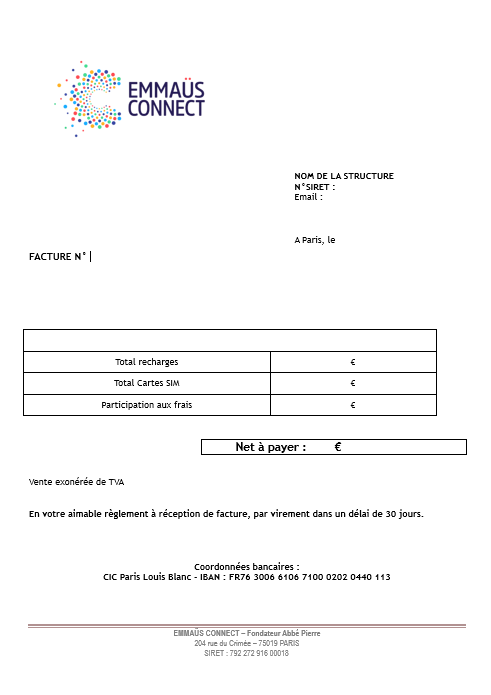 AVENANT n°1 :à la convention de partenariat relative à “la mise en place d’un dispositif pour permettre d’offrir un service de connexion solidaire pour les publics en situation de précarité et d’exclusion numérique”Cet avenant est le prolongement d'une convention entre les deux parties signée le : date Entre les soussignés : D’une part, EMMAÜS CONNECT association Loi 1901 immatriculée sous le n° de SIRET : 792 272 916 00034 dont le siège est situé au : 69/71 rue Archereau 75019 Paris représentée par Charlotte Bougenaux et Marie Cohen-Skalli, co-directrices, ci-après « Emmaüs Connect »Et :D’autre part, (nom structure) dont le Siège est situé (adresse) représentée par : (nom et fonction), ci-après nommée la « Structure partenaire »Ensemble dénommées les « Parties ». En conséquence de ce qui précède, il est convenu ce qui suit :  ARTICLE 1 : OBJET DE L’AVENANT EXCEPTIONNELCet avenant (ci-après l’« Avenant ») a pour objet de modifier les conditions de mise en place du dispositif établi dans la convention (ci-après “la Convention”) précédemment signée pendant une période exceptionnelle de confinement généralisé décrété par le gouvernement français. Il consiste à la mise à disposition gratuite de … (en chiffre et en lettre) cartes sim (ci-après “cartes sim”), … (en chiffre et en lettre) recharges prépayées appels/sms illimitées et 5Go et … (en chiffre et en lettre) recharges prépayées data 12 Go (ci-après les “recharges”) par Emmaüs Connect pour les bénéficiaires de la Structure partenaire. Ensemble dénommée “Produits solidaires gratuits”Cette mise à disposition se fera à travers le site en ligne l’Espace Recharge dans lequel seront crédités exceptionnellement ces Produits solidaires gratuits (dans la limite deux (2) recharges par bénéficiaire et par mois et une carte sim par bénéficiaires)Le reste des offres proposées par Emmaüs Connect demeure au tarif habituel.La Structure partenaire s’engage expressément à travers cet avenant, a faire don des Produits solidaire gratuits à ses bénéficiaires. Pour les Produits solidaires payants, elle peut se référer à l’article 4.2 de la Convention et, dans cadre strict de celle-ci, décider de leur vente ou de leur don. ARTICLE 2 : DURÉE DE L’AVENANTLe présent Avenant prend acte dès la signature de la structure partenaire.Le présent Avenant prend fin dix (10) jours après la fin officielle du confinement généralisé décrété par le gouvernement en ce qui concerne la distribution des recharges. Le présent Avenant prend fin dix (10) jours avant la fin officielle du confinement généralisé décrété par le gouvernement en ce qui concerne la distribution de cartes-sim. A l’expiration de ces périodes respectives, l’Avenant sera considéré comme caduque.Emmaüs Connect se réserve également le droit de résilier l’avenant selon les conditions mentionnées à l’article 8 de la convention.Les conditions générales de la convention signées le DATE seront de nouveaux entièrement applicables.ARTICLE 3: FINANCEMENT ET RÈGLEMENTSi la Structure partenaire n'acquiert que les Produits solidaires gratuits, cet avenant n’entraîne aucun flux financier entre les deux parties. Dans ce cas, les recharges et cartes sim sont fournies sous forme de don par Emmaüs Connect à la Structure partenaire dans le cadre d’une réponse urgente et exceptionnelle liée à la crise sanitaire causée par la Covid-19.En aucun cas, le don de Produits solidaires gratuits ne pourra être renouvelé en dehors de ce dispositif d’urgence.A ce titre, dans la mesure où Emmaüs Connect est toujours en capacité de livrer du matériel ou des recharges, toute commande faite au terme de la crise épidémique sera facturée selon le modèle de tarification solidaire mis en place par Emmaüs Connect dans le cadre de son activité classique. Si la Structure partenaire acquiert des Produits solidaires payants pendant la période de l’Avenant, elle sera facturée et devra se référer à l’article 6 de la Convention. Fait à (ville) en double exemplaire, le (date) (Nom « Structure partenaire »)                     	Emmaüs Connect (Signature)					(Signature à intégrer)ActivitéQuoiQui1Signature de la Convention avec :Nom et coordonnées du référent de la Structure partenaireAdresse de livraison des cartes SIMAdresse de facturationEmmaüs Connect + Structure partenaire2Activation de la Plateforme pour la vente en ligne des recharges pour le référent de la Structure partenaire identifié à l’Article 5Envoyer l’identifiant et le mot Passe de la Plateforme au référent de la Structure partenaire identifié à l’Article 5Emmaüs Connect3Envoi du planning des sessions de formation à l’usage de la PlateformeEmmaüs Connect4Option: Envoi de cartes SIM inactives pour lancement initial (quantité à définir par la Structure partenaire) Emmaüs Connect5Inscription à la formationRéférent de la Structure partenaire identifié à l’Article 56Communication auprès des bénéficiaires (affichage ou autre moyen disponible sur le kit)Référent de la Structure partenaire identifié à l’Article 57Formation à distance : 1 Heure- Présentation des offres SFR- Formation au conseil pour aider le bénéficiaire à choisir son offre en fonction de ses besoins et ressources (revenu, bancarisation, type de besoin : appel étranger, Internet,..)- Commande de recharges et cartes SIM en ligne- Formulaire d’activation de la carte SIM- Liste des Questions Fréquentes- Numéros utilesEmmaüs Connect8Réception et stockage des cartes SIMRéférent de la Structure partenaire identifiéActivitéQuoiQuiVentes à un bénéficiaire possédant déjà une carte SIM prépayée SFR Ventes à un bénéficiaire possédant déjà une carte SIM prépayée SFR Ventes à un bénéficiaire possédant déjà une carte SIM prépayée SFR 1Conseiller le bénéficiaire sur le choix des offres de la Plateforme Emmaüs ConnectRéférent de la Structure partenaire identifié à l’Article 52 Se connecter sur la Plateforme Emmaüs Connect avec Mot de PasseRéférent de la Structure partenaire identifié à l’Article 53Indiquer le nombre par type de recharges souhaité par le bénéficiaire sur la Plateforme Emmaüs Connect.Référent de la Structure partenaire identifié à l’Article 54Selon la Structure partenaire, encaisser ou non la vente de recharges auprès du bénéficiaireRéférent de la Structure partenaire identifié à l’Article 55Fournir le(s) numéro(s) de(s) recharge(s) indiqué sur la Plateforme Emmaüs Connect (oralement ou par impression) au bénéficiaireRéférent de la Structure partenaire identifié à l’Article 56Enregistrer la vente pour contrôler la limite des ventes mensuelles autorisées par bénéficiaireRéférent de la Structure partenaire identifié à l’Article 5Vente et activation d’une carte SIM SFR à un bénéficiaireVente et activation d’une carte SIM SFR à un bénéficiaireVente et activation d’une carte SIM SFR à un bénéficiaire1Conseiller le bénéficiaire sur le choix des offres solidaires SFRRéférent de la Structure partenaire identifié à l’Article 52Selon la Structure partenaire, encaisser ou non la vente de la carte SIM (un (1) euros) auprès du bénéficiaireRéférent de la Structure partenaire identifié à l’Article 53Demander au bénéficiaire les informations obligatoires pour l’activation de la carte SIMRéférent de la Structure partenaire identifié à l’Article 54Enregistrer sur la Plateforme en ligne les informations du bénéficiaire nécessaires pour l’activationRéférent de la Structure partenaire identifié à l’Article 55Activation des cartes SIM à distanceEmmaüs Connect6Aider éventuellement le bénéficiaire à installer la carte SIMRéférent de la Structure partenaire identifié à l’Article 5Le bénéficiaire va recevoir un SMS de confirmation d’activation puis un SMS avec confirmation de son numéro de mobile par l’opérateur SFR. Le bénéficiaire va pouvoir ensuite créditer son téléphone avec les numéros fournis lors de l’achat d’une ou plusieurs offres (recharge).  Le bénéficiaire va recevoir un SMS de confirmation d’activation puis un SMS avec confirmation de son numéro de mobile par l’opérateur SFR. Le bénéficiaire va pouvoir ensuite créditer son téléphone avec les numéros fournis lors de l’achat d’une ou plusieurs offres (recharge).  Le bénéficiaire va recevoir un SMS de confirmation d’activation puis un SMS avec confirmation de son numéro de mobile par l’opérateur SFR. Le bénéficiaire va pouvoir ensuite créditer son téléphone avec les numéros fournis lors de l’achat d’une ou plusieurs offres (recharge).  ActivitéQuoiQuiSuivi des stocks de cartes SIM Suivi des stocks de cartes SIM Suivi des stocks de cartes SIM 1Surveiller périodiquement l’état du stock de cartes SIM inactives Référent de la Structure partenaire identifié à l’Article 52 Réapprovisionner les cartes SIM via la Plateforme en ligne (minimum dix (10) cartes)Référent de la Structure partenaire identifié à l’Article 53Livraison des cartes SIM par courrier Emmaüs ConnectFacturationFacturationFacturation1Suivi des ventes de recharges et de cartes SIM sur la PlateformeEmmaüs Connect2Envoi d’une facture (selon le modèle fourni en Annexe 1) au référent de la Structure partenaire identifié à l’Article 5Emmaüs Connect3Vérification des quantités et des recharges sur le compte de la Plateforme en ligneTraitement des écarts éventuels avec Emmaüs ConnectRéférent de la Structure partenaire identifié à l’Article 54Effectuer le virement sur la Plateforme ou par virement bancaire au compte indiqué en Annexe 1Référent de la Structure partenaire identifié à l’Article 5  